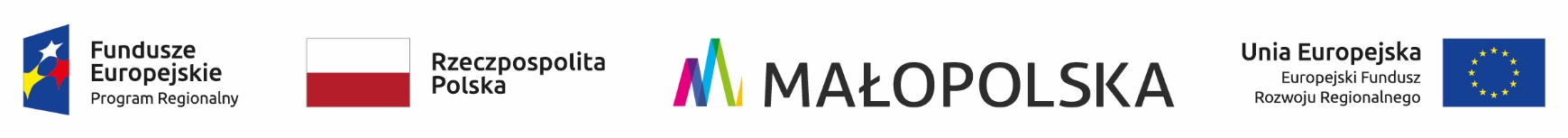 Politechnika Krakowska im. Tadeusza KościuszkiDział Zamówień Publicznychul. Warszawska 24 W-9/110,31-155 KRAKÓWZnak sprawy: KA-2/005/2021                                           KRAKÓW dnia: 2021-04-30L.Dz.KA-2/ 174 /2021WYJAŚNIENIA TREŚCI SWZDotyczy: postępowania o udzielenie zamówienia publicznego, prowadzonego w trybie tryb podstawowy na ”Dostawa systemu do wielokanałowego pomiaru i analizy drgań oraz dźwięku, systemu do bezkontaktowego pomiaru drgan oraz ruchu obiektów, modułu do akwizycji danych pomiarowych” – znak sprawy KA-2/005/2021.Zamawiający, Politechnika Krakowska im. Tadeusza Kościuszki Dział Zamówień Publicznych, działając na podstawie art. 284 ust. 6 ustawy z dnia 11 września 2019 r. Prawo zamówień publicznych (Dz.U. poz. 2019 ze zm.), udostępnia poniżej treść zapytania z dnia 30.04.2021 r. do Specyfikacji Warunków Zamówienia (zwanej dalej ”SWZ”) wraz z wyjaśnieniami:Parametry modułu akwizycji danych powinny być zgodne z opisem przedmiotu zamówienia. Ze względu na przenośny charakter systemu, zasilanie z portu USB jest wymagane i nie dopuszcza się wykorzystania zasilaczy zewnętrznych jako jedynego źródła zasilania modułu.Pytanie W części (2) zadania nr 1 postępowania nr KA-2/005/2021, Zamawiający wymaga aby czterokanałowy moduł do akwizycji danych pomiarowych był zasilany przez USB. Czy Zamawiający wyraża zgodę na dostawę modułu do akwizycji danych, w którym zamiast zasilania USB będzie wymagane zasilanie napięciem stałym 9...36V, a moduł zostanie dostarczony wraz z odpowiednim zasilaczem na 230V? Wyjaśnienie Zamawiającego: